EW3 дз на 20 ноябряУчить слова из второго столбикаПоставить прилагательное из первого предложения в сравнительную степень.
1. Sue's car isn't very big. She wants a  car.
3. You're not very tall. Your brother is .
4. Bill doesn't work very hard. I work .
5. My chair isn't very comfortable. Your chair is .
6. Jill's idea wasn't very good. My idea was .
7. These flowers aren't very nice. The blue ones are .
8. My case isn't very heavy. Your case is .
10. It isn't very warm today. Yesterday it was .
11. These tomatoes aren't very good. The other ones taste .
12. Ireland isn't very big. France is .
13. Liverpool isn't very beautiful. London is .
14. This knife isn't very sharp. Have you got a  one?
Составить вопросы в прошедшем времениСоставить предложения в прошедшем времени в +/-/? Как в примере.isten / Iisten / Iisten / I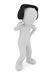 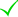 I listened to music.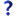 Did I listen to the radio?dance / shedance / shedance / she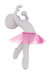  ballet. rock?carry / hecarry / hecarry / he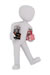  the drinks. the food?watch / Paulwatch / Paulwatch / Paul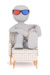  a documentary. a film?stop / the carstop / the carstop / the car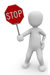  at the corner. near us?enjoy / weenjoy / weenjoy / we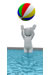  the game. the time?live / Nerolive / Nerolive / Nero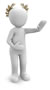 Nero lived in Rome.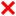 Nero didn't live in Brazil.Did Nero live in Spain?want / youwant / youwant / you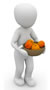 You  some fruit.You  meat. fish?die / the mandie / the mandie / the man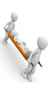 The man  in 2005.The man  in winter. in London?stay / hestay / hestay / he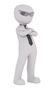 He  alone.He  with me. with you?push / shepush / shepush / she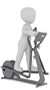 She  the machine.She  the wheel. the button?tidy / theytidy / theytidy / they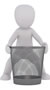 They  up their roomThey  up the kitchen. up the office?